Сказка о пропавшей улыбкеСказка про улыбку для детей, которые огрызаются с родителями.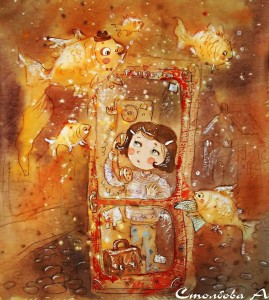 Жили-были где-то далеко мама Катя и дочка Сашенька. И было дочке три с половиной года. Росла Сашенька очень хорошей девочкой, и все её любили. Особенно когда она улыбалась. Казалось, даже солнышко светит ярче. Все и всегда радовались этой девочке, и всё ей было можно. Но вот что из этого получилось.   Как-то осенью пошли мама с Сашенькой гулять в парк. Вдруг Саша увидела, что недалеко продается мороженое, и требовательно сказала: «Хочу мороженого! Купи!». Но мама Катя не захотела покупать: «У тебя горлышко немножко красное, ты можешь опять заболеть», — сказала она. Саша не привыкла, что ей отказывают, разозлилась и громко сказала: «Ты нехорошая, плохая мама!» — а лицо у неё стало противным и капризным.   Рядом на скамейке сидела старушка, с виду обыкновенная, совсем как твоя бабушка. Не выдержала она и сказала девочке: «Разве можно так говорить с мамой!» Но девочка ей ответила: «Не твое дело, бабка! Моя мама, что хочу, то и говорю!» А бабушка эта была не просто старушка, а фея — не злая и не добрая, а очень справедливая. И решила она проучить девочку, чтобы она больше никогда не обижала свою маму. Она направила свой волшебный зонтик на Сашу и прошептала волшебные слова: «Кто обидит свою маму, станет злым и некрасивым, Но когда ты станешь лучше, расколдую я тебя…»   Расстроенная таким невежливым Сашиным поведением, мама Катя ничего не заметила и повела дочку домой. А Сашенька разучилась смеяться и улыбаться. Повела мама дочку гулять. Все дети играют, смеются, а Саша рядом стоит, грустная-грустная… Повёз папа дочку в цирк. По арене бегают веселые клоуны, смешат публику, дети веселятся, хлопают в ладоши, а у Сашеньки ротик совсем не хочет улыбаться. И какая-то она некрасивая, сердитая. Забеспокоились родители — что с ребёнком случилось? Стали они ей рассказывать веселые стихи и сказки, стали сами смешить дочку — а она, как Несмеяна, грустит и плачет.   Прошла зима. Однажды весной мама снова повела Сашу гулять в парк. Сели они на скамейку, на которой уже отдыхал какой-то старичок. Наверное, тоже волшебный. Сашенька сидит, скучает, из глаз слезы катятся. «Почему Ваша девочка такая грустная?» — тихонько спросил старичок у мамы Кати. Мама вздохнула и рассказала, что раньше дочка была веселая, но однажды обидела маму и разучилась веселиться и улыбаться. «Вашему горю можно помочь», -сказал старичок. — «Пусть девочка научится делать добрые дела — улыбка и вернется». Решила девочка делать добрые дела, а как — не знает. «Мама, научи, как делать добрые дела», — попросила она маму. И стала мама ей подсказывать.   Однажды на прогулке какой-то малыш упал и заплакал. Саша подбежала к нему, подняла с земли, отряхнула одежду и руки и сказала: «Не плачь, все пройдет». Мама малыша сказала ей, что она умница. И Сашенька немного улыбнулась. В другой раз девочка сама взяла тряпку и вытерла колеса велосипеда после улицы. Папа очень удивился и похвалил дочку — и ещё немножко вернулась к Саше улыбка. Девочка очень старалась — помогала маме мыть посуду, убирала на место свои игрушки, делилась с малышами в песочнице формочками и всегда говорила только хорошие слова. Мама очень радовалась, глядя на Сашеньку, но улыбка пока не возвращалась насовсем, а только на минуточку.   Когда Саша и мама гуляли в парке, неожиданно встретилась та самая старушка, которая заколдовала девочку. Но Саша теперь стала хорошей и поздоровалась со старушкой. «Как тебя зовут?», — спросила фея. «Саша», — ответила девочка. — «А Вас как зовут?» «Марья Ивановна».Мама тоже познакомилась с феей и рассказала ей о Сашиной беде, о том, что пока не возвращается Сашина улыбка. Старушка спросила, не обижает ли девочка маму и папу. «Никогда!» — сказала мама.Фея поняла, что Саша опять стала хорошей девочкой, и решила расколдовать её. Она сказала Саше: «Сейчас к тебе вернется твоя улыбка, но не забывай, что она иногда теряется». С этими словами фея направила на девочку свой волшебный зонтик и прошептала волшебные слова: «Стала, Саша, ты хорошей, Любишь всех и помогаешь. И за это, Александра, Расколдую я тебя…» Так улыбка вернулась на красивое Сашино личико. А мама, прощаясь, тихо шепнула старушке: «Спасибо!»  Автор Дина Трушина Иллюстрация: А.Столбова   